ANNUAL  GENERAL  MEETING  - July 23rd 2017NOMINATION  FORM  FOR COMMITTEE AND SUB COMMITTEE POSTSPosition:...........................................................................................................................Nominee...........................................................................................................................                      (Print Name)                                      (Signed)Proposer...........................................................................................................................                      (Print Name)                                      (Signed) Seconder..........................................................................................................................                     (Print Name)                                       (Signed)Date.................................................................................................................................Honorary Secretary’s Countersignature............................................................................Date  Received.................................................................................................................All completed forms to be signed and returned to the Secretary to arrive at least 21 days before the Annual General Meeting, (by midnight on Sunday July 2nd 2017).  Forms received after this date will not be accepted.THURROCK  FOOTBALL CLUBTHURROCK  FOOTBALL CLUBTHURROCK  FOOTBALL CLUB(RFU, , ECRFU, MCRFU, LSRFUR, ESRFUR)(RFU, , ECRFU, MCRFU, LSRFUR, ESRFUR)(RFU, , ECRFU, MCRFU, LSRFUR, ESRFUR)Hon. Sec.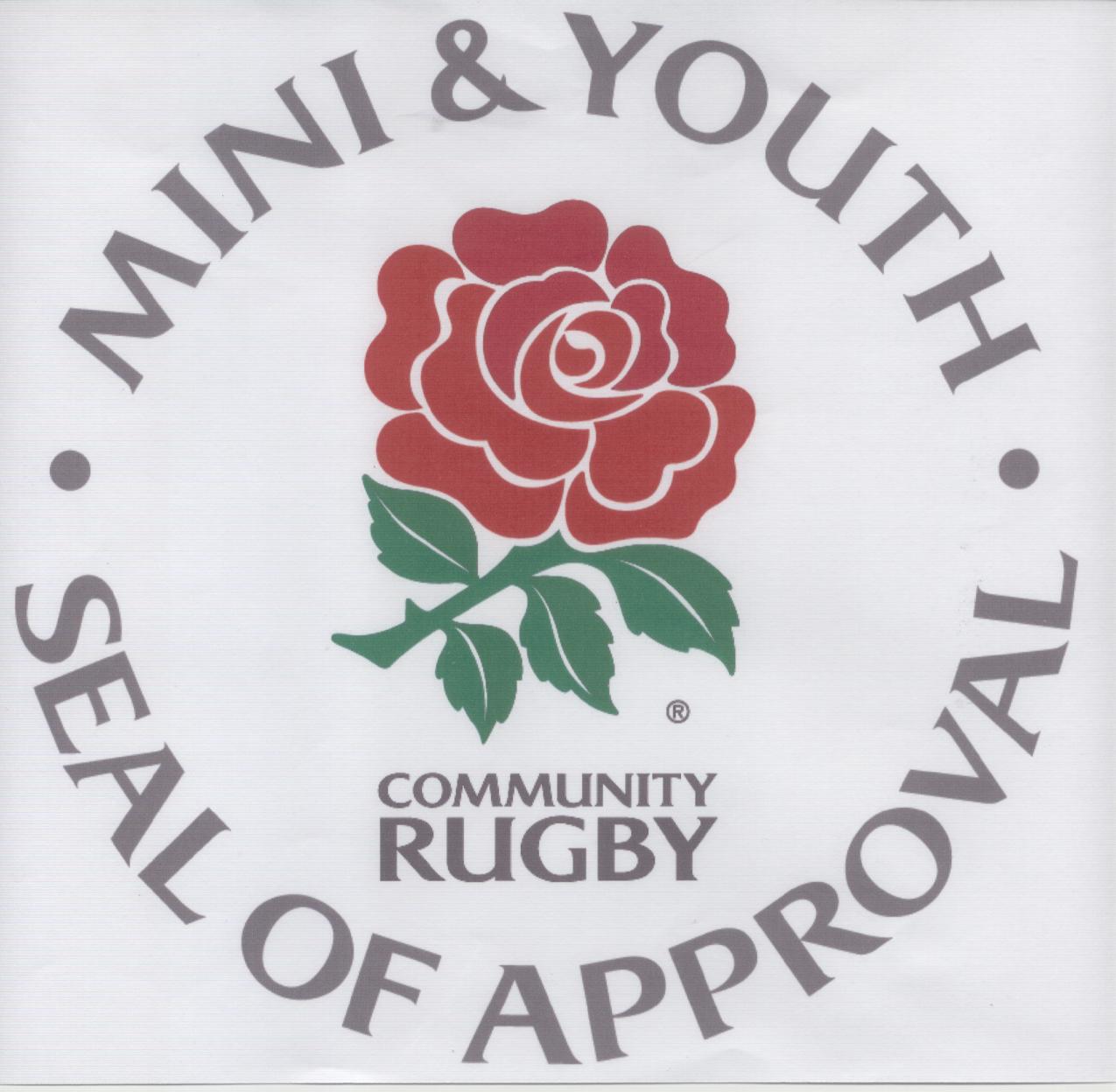 Mr Chris EmersonMobile: 07909 535653e.mail:Secretary@thurrockrfc.com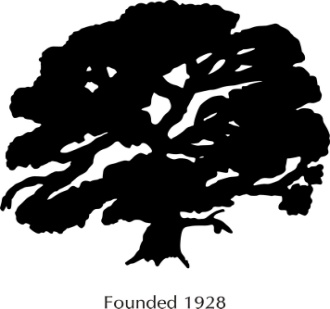 Ground Address: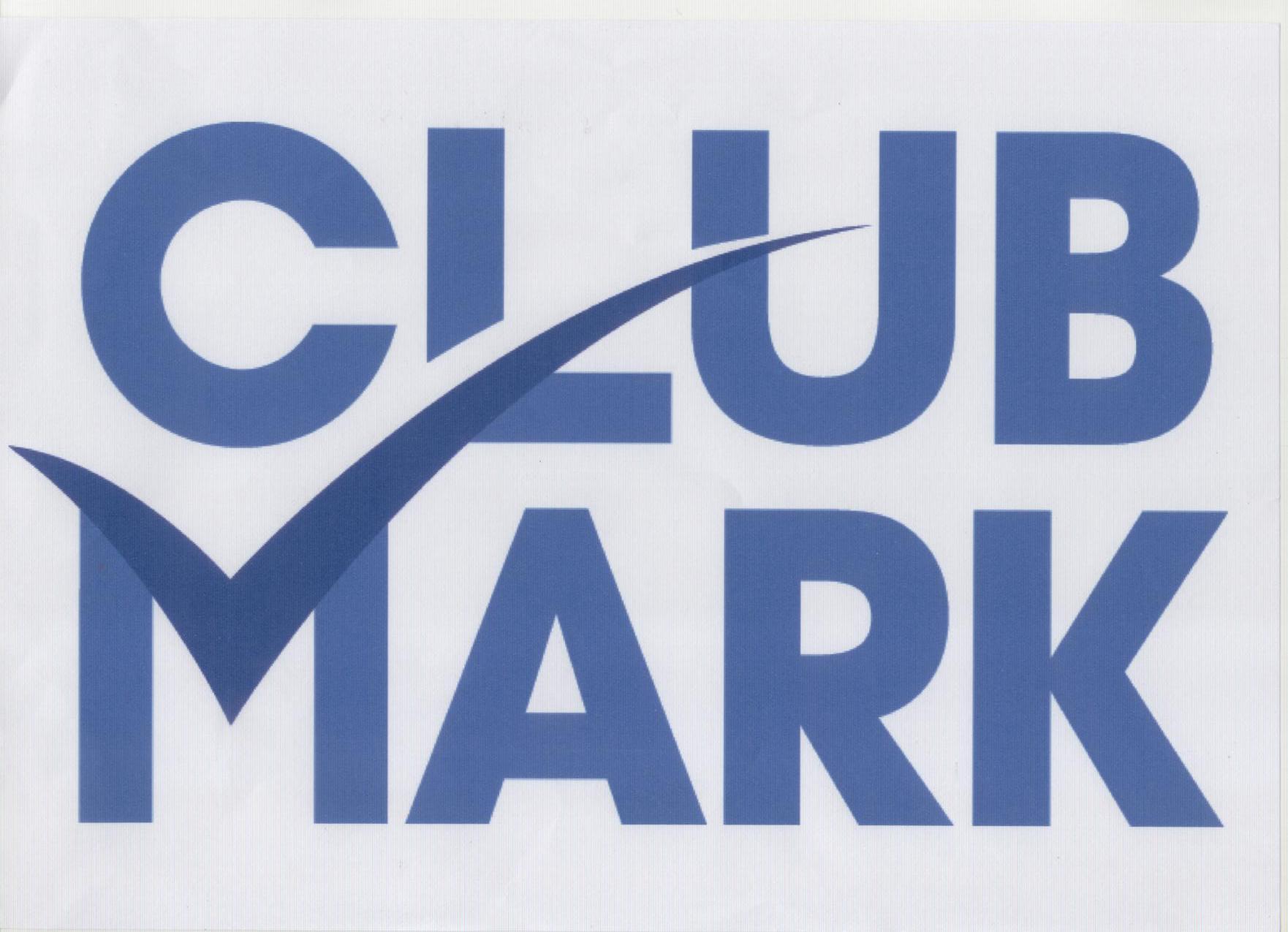 OAKFIELDLong LaneGRAYSRM16 2QHTel. No. 01375 374877Fax No. 01375 380641